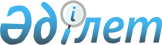 Шахтинск қалалық мәслихаттың "2011-2013 жылдарға арналған қалалық бюджет туралы" 2010 жылғы 24 желтоқсандағы XХVIII сессиясының N 628/28 шешіміне өзгерістер енгізу туралы
					
			Күшін жойған
			
			
		
					Қарағанды облысы Шахтинск қалалық мәслихатының IV шақырылған XXXVIII сессиясының 2011 жылғы 10 қарашадағы N 751/38 шешімі. Қарағанды облысы Шахтинск қаласының Әділет басқармасында 2011 жылғы 18 қарашада N 8-8-97 тіркелді. Мерзімінің өтуіне байланысты өз қызметін тоқтатқан (Қарағанды облысы Шахтинск қалалық мәслихат аппаратының 2012 жылғы 26 қаңтардағы N 2-13/19 хатымен)      Ескерту. Мерзімінің өтуіне байланысты өз қызметін тоқтатқан (Қарағанды облысы Шахтинск қалалық мәслихат аппаратының 2012.01.26 N 2-13/19 хатымен).

      Қазақстан Республикасының 2008 жылғы 4 желтоқсандағы Бюджет кодексіне, Қазақстан Республикасының 2001 жылғы 23 қаңтардағы "Қазақстан Республикасындағы жергілікті мемлекеттік басқару және өзін-өзі басқару туралы" Заңына сәйкес, қалалық мәслихат ШЕШІМ ЕТТІ:



      1. Шахтинск қалалық мәслихаттың 2010 жылғы 24 желтоқсандағы XХVIII сессиясының "2011 - 2013 жылдарға арналған қалалық бюджет туралы" N 628/28 шешіміне (нормативтік құқықтық актілерді мемлекеттік тіркеу Тізілімінде N 8-8-90 тіркелген, 2011 жылғы 18 ақпандағы N 7 "Шахтинский вестник" газетінде жарияланған), Шахтинск қалалық мәслихаттың 2011 жылғы 18 наурыздағы XXXI сессиясының "Шахтинск қалалық мәслихаттың "2011 - 2013 жылдарға арналған қалалық бюджет туралы" 2010 жылғы 24 желтоқсандағы XXVIII сессиясының N 628/28 шешіміне өзгерістер енгізу туралы" N 677/31 шешімімен өзгерістер енгізілген (нормативтік құқықтық актілерді мемлекеттік тіркеу Тізілімінде N 8-8-95 тіркелген, 2011 жылғы 22 сәуірдегі N 16 "Шахтинский вестник" газетінде жарияланған), Шахтинск қалалық мәслихаттың 2011 жылғы 2 тамыздағы XXXIV сессиясының "Шахтинск қалалық мәслихаттың "2011 - 2013 жылдарға арналған қалалық бюджет туралы" 2010 жылғы 24 желтоқсандағы XXVIII сессиясының N 628/28 шешіміне өзгерістер енгізу туралы" N 721/34 шешімімен өзгерістер енгізілген (нормативтік құқықтық актілерді мемлекеттік тіркеу Тізілімінде N 8-8-96 тіркелген, 2011 жылғы 9 қыркүйектегі N 36 "Шахтинский вестник" газетінде жарияланған), келесі өзгерістер енгізілсін:



      1) 1 тармақтағы:

      1) тармақшадағы:

      "4 328 486" сандары "4 634 894" деген сандарға ауыстырылсын;

      "840 063" сандары "857 868" деген сандарға ауыстырылсын;

      "8 741" сандары "10 493" деген сандарға ауыстырылсын;

      "45 289" сандары "25 732" деген сандарға ауыстырылсын;

      "3 434 393" сандары "3 740 801" деген сандарға ауыстырылсын;

      2) тармақшадағы: 

      "4 647 904" сандары "4 670 600" деген сандарға ауыстырылсын;

      5) тармақшадағы:

      "алу 319 418" сандары "алу 35 706" деген сандарға ауыстырылсын;

      6) тармақшадағы:

      "319 418" сандары "35 706" деген сандарға ауыстырылсын;

      үшінші абзацтағы "0" сандары "283 712" деген сандарға ауыстырылсын.



      2) 3 тармақтағы:

      2 тармақшадағы:

      "50" сандары "85" деген сандарға ауыстырылсын;



      3) 9 тармақтағы:

      "15 200" сандары "359" деген сандарға ауыстырылсын;



      4) көрсетілген шешімнің 1, 4, 5, 6, 7, 8 қосымшалары осы шешімнің 1, 2, 3, 4, 5, 6 қосымшаларына сәйкес жаңа редакцияда мазмұндалсын.



      2. Осы шешім 2011 жылдың 1 қаңтарынан бастап қолданысқа енеді.      Сессия төрайымы,

      қалалық мәслихат

      хатшысы                                    Ә. Сатова

Қалалық мәслихаттың

2011 жылғы 10 қарашадағы

XХXVIII сессиясының

N 751/38 шешіміне

1 қосымшаҚалалық мәслихаттың

2010 жылғы 24 желтоқсандағы

XХVIII сессиясының

N 628/28 шешіміне

1 қосымша 

2011 жылға арналған қалалық бюджет

Қалалық мәслихаттың

2011 жылғы 10 қарашадағы

XХXVIII сессиясының

N 751/38 шешіміне

2 қосымшаҚалалық мәслихаттың

2010 жылғы 24 желтоқсандағы

XХVIII сессиясының

N 628/28 шешіміне

4 қосымша 

2011 жылға арналған облыстық бюджеттен берілетін нысаналы трансферттер

Қалалық мәслихаттың

2011 жылғы 10 қарашадағы

XХXVIII сессиясының

N 751/38 шешіміне

3 қосымшаҚалалық мәслихаттың

2010 жылғы 24 желтоқсандағы

XХVIII сессиясының

N 628/28 шешіміне

5 қосымша 

2011 жылға арналған бюджеттік бағдарламалар әкімшілеріне нысаналы трансферттер

Қалалық мәслихаттың

2011 жылғы 10 қарашадағы

XХXVIII сессиясының

N 751/38 шешіміне

4 қосымшаҚалалық мәслихаттың

2010 жылғы 24 желтоқсандағы

XХVIII сессиясының

N 628/28 шешіміне

6 қосымша 

2011 жылға арналған Шахан кентінде іске асырылатын бюджеттік бағдарламалар бойынша шығындар

Қалалық мәслихаттың

2011 жылғы 10 қарашадағы

XХXVIII сессиясының

N 751/38 шешіміне

5 қосымшаҚалалық мәслихаттың

2010 жылғы 24 желтоқсандағы

XХVIII сессиясының

N 628/28 шешіміне

7 қосымша 

2011 жылға арналған Долинка кентінде іске асырылатын бюджеттік бағдарламалар бойынша шығындар

Қалалық мәслихаттың

2011 жылғы 10 қарашадағы

XХXVIII сессиясының

N 751/38 шешіміне

6 қосымшаҚалалық мәслихаттың

2010 жылғы 24 желтоқсандағы

XХVIII сессиясының

N 628/28 шешіміне

8 қосымша 

2011 жылға арналған Новодолинский кентінде іске асырылатын бюджеттік бағдарламалар бойынша шығындар
					© 2012. Қазақстан Республикасы Әділет министрлігінің «Қазақстан Республикасының Заңнама және құқықтық ақпарат институты» ШЖҚ РМК
				СанатыСанатыСанатыСанатыСомасы (мың теңге)СыныбыСыныбыСыныбыСомасы (мың теңге)Iшкi сыныбыIшкi сыныбыСомасы (мың теңге)АтауыСомасы (мың теңге)12345I. КІРІСТЕР46348941Салықтық түсімдер85786801Табыс салығы1727682Жеке табыс салығы17276803Әлеуметтiк салық1836991Әлеуметтік салық18369904Меншiкке салынатын салықтар4437991Мүлiкке салынатын салықтар259313Жер салығы3443744Көлiк құралдарына салынатын салық734755Бірыңғай жер салығы1905Тауарларға, жұмыстарға және қызметтерге салынатын iшкi салықтар445512Акциздер31833Табиғи және басқа да ресурстарды пайдаланғаны үшiн түсетiн түсiмдер293384Кәсiпкерлiк және кәсiби қызметтi жүргiзгенi үшiн алынатын алымдар108085Ойын бизнесіне салық122208Заңдық мәнді іс-әрекеттерді жасағаны және (немесе) оған уәкілеттігі бар мемлекеттік органдар немесе лауазымды адамдар құжаттар бергені үшін алынатын міндетті төлемдер130511Мемлекеттік баж130512Салықтық емес түсiмдер1049301Мемлекеттік меншіктен түсетін кірістер80981Мемлекеттік кәсіпорындардың таза кірісінің бір бөлігінің түсімдері1065Мемлекет меншігіндегі мүлікті жалға беруден түсетін кірістер799202Мемлекеттік бюджеттен қаржыландырылатын мемлекеттік мекемелердің тауарларды (жұмыстарды, қызметтерді) өткізуінен түсетін түсімдер131Мемлекеттік бюджеттен қаржыландырылатын мемлекеттік мекемелердің тауарларды (жұмыстарды, қызметтерді) өткізуінен түсетін түсімдер1306Басқа да салықтық емес түсiмдер23821Басқа да салықтық емес түсiмдер23823Негізгі капиталды сатудан түсетін түсімдер2573203Жердi және материалдық емес активтердi сату257321Жерді сату243862Материалдық емес активтердi сату13464Трансферттердің түсімдері374080102Мемлекеттiк басқарудың жоғары тұрған органдарынан түсетiн трансферттер37408012Облыстық бюджеттен түсетiн трансферттер3740801Функционалдық топФункционалдық топФункционалдық топФункционалдық топФункционалдық топФункционалдық топСомасы (мың теңге)Кіші функцияКіші функцияКіші функцияКіші функцияКіші функцияСомасы (мың теңге)Бюджеттік бағдарламалардың әкiмшiсiБюджеттік бағдарламалардың әкiмшiсiБюджеттік бағдарламалардың әкiмшiсiБюджеттік бағдарламалардың әкiмшiсiСомасы (мың теңге)БағдарламаБағдарламаБағдарламаСомасы (мың теңге)Кіші бағдарламаКіші бағдарламаСомасы (мың теңге)АтауыСомасы (мың теңге)II. ШЫҒЫСТАР467060001Жалпы сипаттағы мемлекеттiк қызметтер 1856171Мемлекеттiк басқарудың жалпы функцияларын орындайтын өкiлдi, атқарушы және басқа органдар 148037112Аудан (облыстық маңызы бар қала) мәслихатының аппараты19992001Аудан (облыстық маңызы бар қала) мәслихатының қызметін қамтамасыз ету жөніндегі қызметтер19613003Мемлекеттік органдардың күрделі шығыстары379122Аудан (облыстық маңызы бар қала) әкімінің аппараты78789001Аудан (облыстық маңызы бар қала) әкімінің қызметін қамтамасыз ету жөніндегі қызметтер69840002Ақпараттық жүйелер құру450003Мемлекеттік органдардың күрделі шығыстары8499123Қаладағы аудан, аудандық маңызы бар қала, кент, ауыл (село), ауылдық (селолық) округ әкімінің аппараты 49256001Қаладағы аудан, аудандық маңызы бар қаланың, кент, ауыл (село), ауылдық (селолық) округ әкімінің қызметін қамтамасыз ету жөніндегі қызметтер47370022Мемлекеттік органдардың күрделі шығыстары386024Ақпараттық жүйелер құру15002Қаржылық қызмет18140452Ауданның (облыстық маңызы бар қаланың) қаржы бөлімі18140001Аудандық бюджеттi орындау және коммуналдық меншiктi (облыстық маңызы бар қала) саласындағы мемлекеттiк саясатты iске асыру жөнiндегi қызметтер15237003Салық салу мақсатында мүлікті бағалауды жүргізу1737011Коммуналдық меншікке түскен мүлікті есепке алу, сақтау, бағалау және сату931018Мемлекеттік органдардың күрделі шығыстары2355Жоспарлау және статистикалық қызмет19440453Ауданның (облыстық маңызы бар қаланың) экономика және бюджеттік жоспарлау бөлімі19440001Экономикалық саясатты, мемлекеттік жоспарлау жүйесін қалыптастыру және дамыту және ауданды (облыстық маңызы бар қаланы) басқару саласындағы мемлекеттік саясатты іске асыру жөніндегі қызметтер19270004Мемлекеттік органдардың күрделі шығыстары17002Қорғаныс97251Әскери мұқтаждар9626122Аудан (облыстық маңызы бар қала) әкімінің аппараты9626005Жалпыға бірдей әскери міндетті атқару шеңберіндегі іс-шаралар96262Төтенше жағдайлар жөніндегі жұмыстарды ұйымдастыру99122Аудан (облыстық маңызы бар қала) әкімінің аппараты99007Аудандық (қалалық) ауқымдағы дала өрттерінің, сондай-ақ мемлекеттік өртке қарсы қызмет органдары құрылмаған елді мекендерде өрттердің алдын алу және оларды сөндіру жөніндегі іс-шаралар9903Қоғамдық тәртіп, қауіпсіздік, құқықтық, сот, қылмыстық - атқару қызметі214071Құқық қорғау қызметi21407458Ауданның (облыстық маңызы бар қаланың) тұрғын үй- коммуналдық шаруашылығы, жолаушылар көлігі және автомобиль жолдары бөлімі21407021Елді мекендерде жол жүрісі қауіпсіздігін қамтамасыз ету2140704Бiлiм беру16519501Мектепке дейiнгi тәрбие және оқыту448161471Ауданның (облыстық маңызы бар қаланың) білім, дене шынықтыру және спорт бөлімі448161003Мектепке дейінгі тәрбие ұйымдарының қызметін қамтамасыз ету438069025Мектеп мұғалімдеріне және мектепке дейінгі ұйымдардың тәрбиешілеріне біліктілік санаты үшін қосымша ақы көлемін ұлғайту100922Бастауыш, негізгі орта және жалпы орта білім беру1124391471Ауданның (облыстық маңызы бар қаланың) білім, дене шынықтыру және спорт бөлімі1124391004Жалпы білім беру1032782005Балалар мен жеткiншектерге қосымша бiлiм беру916094Техникалық және кәсіптік, орта білімнен кейінгі білім беру27649471Ауданның (облыстық маңызы бар қаланың) білім, дене шынықтыру және спорт бөлімі27649007Кәсіптік оқытуды ұйымдастыру276499Бiлiм беру саласындағы өзге де қызметтер51749471Ауданның (облыстық маңызы бар қаланың) білім, дене шынықтыру және спорт бөлімі51749009Ауданның (облыстық маңызы бар қаланың) мемлекеттiк бiлiм беру мекемелер үшiн оқулықтар мен оқу-әдістемелік кешендерді сатып алу және жеткізу 20334010Аудандық (қалалық) ауқымдағы мектеп олимпиадаларын және мектептен тыс іс-шараларды өткiзу419020Жетім баланы (жетім балаларды) және ата-аналарының қамқорынсыз қалған баланы (балаларды) күтіп-ұстауға асыраушыларына ай сайынғы ақшалай қаражат төлемдері3099605Денсаулық сақтау15122Халықтың денсаулығын қорғау1512471Ауданның (облыстық маңызы бар қаланың) білім, дене шынықтыру және спорт бөлімі1512024Қазақстан Республикасы Денсаулық сақтау саласын дамытудың 2011-2015 жылдарға арналған "Саламатты Қазақстан" мемлекеттік бағдарламасы шеңберінде іс-шаралар өткізу"151206Әлеуметтiк көмек және әлеуметтiк қамсыздандыру1706512Әлеуметтiк көмек133443451Ауданның (облыстық маңызы бар қаланың) жұмыспен қамту және әлеуметтік бағдарламалар бөлімі131513002Еңбекпен қамту бағдарламасы12663005Мемлекеттік атаулы әлеуметтік көмек 3400006Тұрғын үй көмегі3700007Жергілікті өкілетті органдардың шешімі бойынша мұқтаж азаматтардың жекелеген топтарына әлеуметтік көмек31457010Үйден тәрбиеленіп оқытылатын мүгедек балаларды материалдық қамтамасыз ету484014Мұқтаж азаматтарға үйде әлеуметтiк көмек көрсету4540001618 жасқа дейінгі балаларға мемлекеттік жәрдемақылар1828017Мүгедектерді оңалту жеке бағдарламасына сәйкес, мұқтаж мүгедектерді міндетті гигиеналық құралдарымен қамтамасыз етуге және ымдау тілі мамандарының, жеке көмекшілердің қызмет көрсету23487023Жұмыспен қамту орталықтарының қызметін қамтамасыз ету9094471Ауданның (облыстық маңызы бар қаланың) білім, дене шынықтыру және спорт бөлімі1930012Жергілікті өкілді органдардың шешімі бойынша білім беру ұйымдарының күндізгі оқу нысанында мен тәрбиеленушілерді қоғамдық көлікте (таксиден басқа) жеңілдікпен жол жүру түрінде әлеуметтік қолдау19309Әлеуметтiк көмек және әлеуметтiк қамтамасыз ету салаларындағы өзге де қызметтер37208451Ауданның (облыстық маңызы бар қаланың) жұмыспен қамту және әлеуметтік бағдарламалар бөлімі37208001Жергiлiктi деңгейде халық үшiн әлеуметтiк бағдарламаларды жұмыспен қамтуды қамтамасыз етудi iске асыру саласындағы мемлекеттiк саясатты iске асыру жөнiндегi қызметтер36669011Жәрдемақыларды және басқа да әлеуметтік төлемдерді есептеу, төлеу мен жеткізу бойынша қызметтерге ақы төлеу277021Мемлекеттік органдардың күрделі шығыстары26207Тұрғын үй-коммуналдық шаруашылық20906081Тұрғын үй шаруашылығы480802458Ауданның (облыстық маңызы бар қаланың) тұрғын үй-коммуналдық шаруашылығы, жолаушылар көлігі және автомобиль жолдары бөлімі5800003Мемлекеттік тұрғын үй қорының сақталуын ұйымдастыру5800472Ауданның (облыстық маңызы бар қаланың) құрылыс,сәулет және қала құрылысы бөлімі475002003Мемлекеттік коммуналдық тұрғын үй қорының тұрғын үй құрылысы және (немесе) сатып алу393391004Инженерлiк коммуникациялық инфрақұрылымды дамыту және жайластыру22247018Жұмыспен қамту 2020 бағдарламасы шеңберінде инженерлік коммуникациялық инфрақұрылымдардың дамуы593642Коммуналдық шаруашылық1341694458Ауданның (облыстық маңызы бар қаланың) тұрғын үй-коммуналдық шаруашылығы, жолаушылар көлігі және автомобиль жолдары бөлімі1217324011Шағын қалаларды жылумен жабдықтауды үздіксіз қамтамасыз ету1202268012Сумен жабдықтау және су бөлу жүйесінің қызмет етуі15056472Ауданның (облыстық маңызы бар қаланың) құрылыс, сәулет және қала құрылысы бөлімі124370005Коммуналдық шаруашылығын дамыту1243703Елді-мекендерді көркейту268112123Қаладағы аудан, аудандық маңызы бар қала, кент, ауыл (село), ауылдық (селолық) округ әкімінің аппараты54970008Елді мекендерде көшелерді жарықтандыру21683009Елді мекендердің санитариясын қамтамасыз ету861011Елді мекендерді абаттандыру мен көгалдандыру32426458Ауданның (облыстық маңызы бар қаланың) тұрғын үй-коммуналдық шаруашылығы, жолаушылар көлігі және автомобиль жолдары бөлімі213142015Елдi мекендердегі көшелердi жарықтандыру44374016Елдi мекендердiң санитариясын қамтамасыз ету18539017Жерлеу орындарын күтiп-ұстау және туысы жоқтарды жерлеу950018Елдi мекендердi абаттандыру және көгалдандыру14927908Мәдениет, спорт, туризм және ақпараттық кеңістiк1931441Мәдениет саласындағы қызмет91576455Ауданның (облыстық маңызы бар қаланың) мәдениет және тілдерді дамыту бөлімі91576003Мәдени-демалыс жұмысын қолдау915762Спорт2476471Ауданның (облыстық маңызы бар қаланың) білім, дене шынықтыру және спорт бөлімі2476014Аудандық (облыстық маңызы бар қалалық) деңгейде спорттық жарыстар өткiзу1578015Әртүрлi спорт түрлерi бойынша аудан (облыстық маңызы бар қала) құрама командаларының мүшелерiн дайындау және олардың облыстық спорт жарыстарына қатысуы8983Ақпараттық кеңiстiк71142455Ауданның (облыстық маңызы бар қаланың) мәдениет және тілдерді дамыту бөлімі59495006Аудандық (қалалық) кiтапханалардың жұмыс iстеуi54876007Мемлекеттік тілді және Қазақстан халықтарының басқа да тілдерін дамыту4619456Ауданның (облыстық маңызы бар қаланың) ішкі саясат бөлімі11647002Газеттер мен журналдар арқылы мемлекеттік ақпараттық саясат жүргізу жөніндегі қызметтер 9558005Телерадио хабарларын тарату арқылы мемлекеттік ақпараттық саясатты жүргізу жөніндегі қызметтер20899Мәдениет, спорт, туризм және ақпараттық кеңiстiктi ұйымдастыру жөніндегі өзге де қызметтер27950455Ауданның (облыстық маңызы бар қаланың) мәдениет және тілдерді дамыту бөлімі7088001Жергілікті деңгейде тілдерді және мәдениетті дамыту саласындағы мемлекеттік саясатты іске асыру жөніндегі қызметтер6914010Мемлекеттік органдардың күрделі шығыстары174456Ауданның (облыстық маңызы бар қаланың) ішкі саясат бөлімі20862001Жергілікті деңгейде ақпарат, мемлекеттілікті нығайту және азаматтардың әлеуметтік сенімділігін қалыптастыру саласында мемлекеттік саясатты іске асыру жөніндегі қызметтер12820003Жастар саясаты саласындағы өңірлік бағдарламаларды iске асыру7722006Мемлекеттік органдардың күрделі шығыстары32010Ауыл, су, орман, балық шаруашылығы, ерекше қорғалатын табиғи аумақтар, қоршаған ортаны және жануарлар дүниесін қорғау, жер қатынастары 843071Ауыл шаруашылығы9782472Ауданның (облыстық маңызы бар қаланың) құрылыс, сәулет және қала құрылысы бөлімі527010Ауыл шаруашылығы объектілерін дамыту527474Ауданның (облыстық маңызы бар қаланың) ауыл шаруашылығы және ветеринария бөлімі9255001Жергілікті деңгейде ауыл шаруашылығы және ветеринария саласындағы мемлекеттік саясатты іске асыру жөніндегі қызметтер8312003Мемлекеттік органдардың күрделі шығыстары27007Қаңғыбас иттер мен мысықтарды аулауды және жоюды ұйымдастыру9162Су шаруашылығы57839472Ауданның (облыстық маңызы бар қаланың) құрылыс, сәулет және қала құрылысы бөлімі57839012Сумен жабдықтау жүйесін дамыту578396Жер қатынастары15297463Ауданның (облыстық маңызы бар қаланың) жер қатынастары бөлімі15297001Аудан (облыстық маңызы бар қала) аумағында жер қатынастарын реттеу саласындағы мемлекеттік саясатты іске асыру жөніндегі қызметтер8128005Ақпараттық жүйелер құру6808007Мемлекеттік органдардың күрделі шығыстары3619Ауыл, су, орман, балық шаруашылығы және қоршаған ортаны қорғау мен жер қатынастары саласындағы өзге де қызметтер1389474Ауданның (облыстық маңызы бар қаланың) ауыл шаруашылығы және ветеринария бөлімі1389013Эпизоотияға қарсы іс-шаралар жүргізу138911Өнеркәсіп, сәулет, қала құрылысы және құрылыс қызметі478862Сәулет, қала құрылысы және құрылыс қызметі47886472Ауданның (облыстық маңызы бар қаланың) құрылыс,сәулет және қала құрылысы бөлімі47886001Жергілікті деңгейде құрылыс, сәулет және қала құрылысы саласындағы мемлекеттік саясатты іске асыру жөніндегі қызметтер10058013Аудан аумағында қала құрылысын дамытудың кешенді схемаларын, аудандық (облыстық) маңызы бар қалалардың, кенттердің және өзге де ауылдық елді мекендердің бас жоспарларын әзірлеу37700015Мемлекеттік органдардың күрделі шығыстары12812Көлiк және коммуникация1720261Автомобиль көлiгi151959123Қаладағы аудан, аудандық маңызы бар қала, кент, ауыл (село), ауылдық (селолық) округ әкімінің аппараты37422013Аудандық маңызы бар қалаларда, кенттерде, ауылдарда (селоларда), ауылдық (селолық) округтерде автомобиль жолдарының жұмыс істеуін қамтамасыз ету37422458Ауданның (облыстық маңызы бар қаланың) тұрғын үй-коммуналдық шаруашылығы, жолаушылар көлігі және автомобиль жолдары бөлімі114537023Автомобиль жолдарының жұмыс істеуін қамтамасыз ету1145379Көлiк және коммуникациялар саласындағы өзге де қызметтер20067458Ауданның (облыстық маңызы бар қаланың) тұрғын үй-коммуналдық шаруашылығы, жолаушылар көлігі және автомобиль жолдары бөлімі20067024Кентiшiлiк (қалаiшiлiк), қала маңындағы ауданiшiлiк қоғамдық жолаушылар тасымалдарын ұйымдастыру2006713Басқалар416193Кәсiпкерлiк қызметтi қолдау және бәсекелестікті қорғау10121469Ауданның (облыстық маңызы бар қаланың) кәсiпкерлiк бөлiмi10121001Жергілікті деңгейде кәсіпкерлік пен өнеркәсіпті дамыту саласындағы мемлекеттік саясатты іске асыру жөніндегі қызметтер8881003Кәсiпкерлiк қызметтi қолдау 1060004Мемлекеттік органдардың күрделі шығыстары1809Басқалар31498451Ауданның (облыстық маңызы бар қаланың) жұмыспен қамту және әлеуметтік бағдарламалар бөлімі998022"Бизнестің жол картасы - 2020" бағдарламасы шеңберінде жеке кәсіпкерлікті қолдау998452Ауданның (облыстық маңызы бар қаланың) қаржы бөлімі359012Ауданның (облыстық маңызы бар қаланың) жергілікті атқарушы органының резерві 359458Ауданның (облыстық маңызы бар қаланың) тұрғын үй-коммуналдық шаруашылығы, жолаушылар көлігі және автомобиль жолдары бөлімі20118001Жергілікті деңгейде тұрғын үй-коммуналдық шаруашылығы, жолаушылар көлігі және автомобиль жолдары саласындағы мемлекеттік саясатты іске асыру жөніндегі қызметтер19829013Мемлекеттік органдардың күрделі шығыстары289471Ауданның (облыстық маңызы бар қаланың) білім, дене шынықтыру және спорт бөлімі10023001Білім, дене шынықтыру және спорт бөлімі қызметін қамтамасыз ету9859018Мемлекеттік органдардың күрделі шығыстары16415Трансферттер1481Трансферттер148452Ауданның (облыстық маңызы бар қаланың) қаржы бөлімі148006Нысаналы пайдаланылмаған (толық пайдаланылмаған) трансферттерді қайтару148III. Таза бюджеттік кредиттеу0бюджеттік кредиттер0бюджеттік кредиттерді өтеу0IV. Қаржы активтерімен операциялық сальдо0қаржылық активтерді алу0мемлекеттің қаржы активтерін сатудан түсетін түсімдер0V. Бюджет дефициті (профициті)-35706VI. Бюджет дефицитін (профицитті қолдану) қаржыландыру35706Қарыздар түсімдері-507Қарыздар түсімі-501Мемлекеттік ішкі қарыздар-52Қарыз алу келісім-шарттары283707Қарыздарды өтеу28371216Қарыздарды өтеу2837121Қарыздарды өтеу283712452Ауданның (облыстық маңызы бар қаланың) қаржы бөлімі283712008Жергілікті атқарушы органның жоғары тұрған бюджет алдындағы борышын өтеу283712бюджет қаражаттарының пайдаланылған қалдықтары35711АтауыСомасы (мың теңге)12Барлығы2324274оның ішінде:1. Ағымдағы нысаналы трансферттер14500732. Нысаналы даму трансферттері590494оның ішінде:1. Ағымдағы нысаналы трансферттер1450073оның ішінде:Облыстың білім беру басқармасы212199Бастауыш, негізгі орта және жалпы орта білім беретін мемлекеттік мекемелерде лингафондық және мультимедиалық кабинеттер құруға5409Негізгі орта және жалпы орта білім беретін мемлекеттік мекемелердегі физика, химия, биология кабинеттерін оқу жабдығымен жарақтандыруға 4096Жетім баланы (жетім балаларды) және ата-аналарының қамқорынсыз қалған баланы (балаларды) күтіп-ұстауға асыраушыларына ай сайынғы ақшалай қаражат төлемдеріне 30996Мектепке дейінгі білім беру ұйымдарында мемлекеттік білім беру тапсырыстарын іске асыруға17204Мектеп мұғалімдеріне және мектепке дейінгі ұйымдардың тәрбиешілеріне біліктілік санаты үшін қосымша ақы көлемін ұлғайтуға10092Балалар бақшасының күрделі жөндеуі мен жабдықталуына142890Қазақстан Республикасының "Саламатты Қазақстан" Денсаулық сақтауды дамытудың 2011-2015 жылдарға арналған мемлекеттік бағдарламасын іске асыру шеңберінде іс-шаралар жүргізуге1512Облыстың жұмыспен қамтылу мен әлеуметтік бағдарламаларды үйлестіру басқармасы21841Арнаулы әлеуметтік қызметтер стандарттарын енгізуге12468"Бизнестің жол картасы - 2020" бағдарламасы шеңберінде жеке кәсіпкерлікті қолдауға998Кадрларды кәсіптік даярлауға, қайта даярлауға және біліктілігін арттыруға, еңбек ақыны бөлшектеп субсидиялау, кәсіпкерлікке оқыту, жол жүруге субсидия ұсыну, жұмыспен қамту орталықтарын құруға8375Облыстың энергетика және коммуналдық шаруашылық басқармасы1194577Тұрғын үй - коммуналдық шаруашылығын дамытуға1194577Облыстың жолаушылар көлігі мен автомобиль жолдары басқармасы 20067Кентiшiлiк (қалаiшiлiк) және ауданiшiлiк қоғамдық жолаушылар тасымалдарын ұйымдастыруына20067Облыстың ауыл шаруашылық басқармасы1389Эпизоотияға қарсы іс-шаралар 13892. Нысаналы даму трансферттері:590494оның ішінде:Облыстың құрылыс басқармасы590494Мемлекеттік коммуналдық тұрғын үй қорының тұрғын үйлерін салуға және (немесе) сатып алуға390593Инженерлік - коммуникациялық инфрақұрылымды дамыту, орналастыру және (немесе) сатып алу дамытуға21597Жұмыспен қамту 2020 бағдарламасы шеңберінде инженерлік коммуникациялық инфрақұрылымдардың дамуы59364Сумен жабдықтау жүйесін дамытуға54318Мемлекеттік коммуналдық тұрғын үй қорының тұрғын үйлерін салуға, қайта жаңартуға және қалпына келтіруге64622Бюджеттік кредиттер283707Облыстың құрылыс басқармасы283707Жұмыспен қамту 2020 бағдарламасы шеңберінде тұрғын үй құрылысы және (немесе) сатып алуына283707Сомасы (мың теңге)12Барлығы2324274оның ішінде:1. Ағымдағы нысаналы трансферттер14500732. Нысаналы даму трансферттері590494оның ішінде:1. Ағымдағы нысаналы трансферттер1450073оның ішінде:Ауданның (облыстық маңызы бар қаланың) білім, дене шынықтыру және спорт бөлімі212199Бастауыш, негізгі орта және жалпы орта білім беретін мемлекеттік мекемелерде лингафондық және мультимедиалық кабинеттер құруға5409Негізгі орта және жалпы орта білім беретін мемлекеттік мекемелердегі физика, химия, биология кабинеттерін оқу жабдығымен жарақтандыруға 4096Жетім баланы (жетім балаларды) және ата-аналарының қамқорынсыз қалған баланы (балаларды) күтіп-ұстауға асыраушыларына ай сайынғы ақшалай қаражат төлемдеріне 30996Мектепке дейінгі білім беру ұйымдарында мемлекеттік білім беру тапсырыстарын іске асыруға17204Мектеп мұғалімдеріне және мектепке дейінгі ұйымдардың тәрбиешілеріне біліктілік санаты үшін қосымша ақы көлемін ұлғайтуға10092Балалар бақшасының күрделі жөндеуі мен жабдықталуына142890Қазақстан Республикасының "Саламатты Қазақстан" Денсаулық сақтауды дамытудың 2011-2015 жылдарға арналған мемлекеттік бағдарламасын іске асыру шеңберінде іс-шаралар жүргізуге1512Ауданның (облыстық маңызы бар қаланың) жұмыспен қамту және әлеуметтік бағдарламалар бөлімі21841Арнаулы әлеуметтік қызметтер стандарттарын енгізуге 12468"Бизнестің жол картасы - 2020" бағдарламасы шеңберінде жеке кәсіпкерлікті қолдауға998Кадрларды кәсіптік даярлауға, қайта даярлауға және біліктілігін арттыруға, еңбек ақыны бөлшектеп субсидиялау, кәсіпкерлікке оқыту, жол жүруге субсидия ұсыну, жұмыспен қамту орталықтарын құруға8375Ауданның (облыстық маңызы бар қаланың) тұрғын үй-коммуналдық шаруашылық, жолаушылар көлігі және автомобиль жолдары бөлімі1214644Тұрғын үй - коммуналдық шаруашылығын дамытуға1194577Кентiшiлiк (қалаiшiлiк) және ауданiшiлiк қоғамдық жолаушылар тасымалдарын ұйымдастыруына20067Ауданның (облыстық маңызы бар қаланың) ауыл шаруашылығы және ветеринария бөлімі1389Эпизоотияға қарсы іс-шаралар 13892. Нысаналы даму трансферттері:590494оның ішінде:Ауданның (облыстық маңызы бар қаланың) құрылыс,сәулет және қала құрылысы бөлімі590494Мемлекеттік коммуналдық тұрғын үй қорының тұрғын үйлерін салуға және (немесе) сатып алуға390593Инженерлік - коммуникациялық инфрақұрылымды дамыту, орналастыру және (немесе) сатып алу дамытуға21597Жұмыспен қамту 2020 бағдарламасы шеңберінде инженерлік коммуникациялық инфрақұрылымдардың дамуы59364Сумен жабдықтау жүйесін дамытуға54318Мемлекеттік коммуналдық тұрғын үй қорының тұрғын үйлерін салуға, қайта жаңартуға және қалпына келтіруге64622Бюджеттік кредиттер283707Ауданның (облыстық маңызы бар қаланың) құрылыс,сәулет және қала құрылысы бөлімі283707Жұмыспен қамту 2020 бағдарламасы шеңберінде тұрғын үй құрылысы және (немесе) сатып алуына283707Функционалдық топФункционалдық топФункционалдық топФункционалдық топФункционалдық топСомасы (мың теңге)Кіші функцияКіші функцияКіші функцияКіші функцияСомасы (мың теңге)Бюджеттік бағдарламалардың әкiмшiсiБюджеттік бағдарламалардың әкiмшiсiБюджеттік бағдарламалардың әкiмшiсiСомасы (мың теңге)БағдарламаБағдарламаСомасы (мың теңге)АтауыСомасы (мың теңге)ШЫҒЫСТАР4862601Жалпы сипаттағы мемлекеттiк қызметтер 181961Мемлекеттiк басқарудың жалпы функцияларын орындайтын өкiлдi, атқарушы және басқа органдар18196123Қаладағы аудан, аудандық маңызы бар қала, кент, ауыл (село), ауылдық (селолық) округ әкімінің аппараты18196001Қаладағы аудан, аудандық маңызы бар қаланың, кент, ауыл (село), ауылдық (селолық) округ әкімінің қызметін қамтамасыз ету жөніндегі қызметтер17553022Мемлекеттік органдардың күрделі шығыстары143024Ақпараттық жүйелер құру50007Тұрғын үй-коммуналдық шаруашылық153173Елді-мекендерді көркейту15317123Қаладағы аудан, аудандық маңызы бар қала, кент, ауыл (село), ауылдық (селолық) округ әкімінің аппараты15317008Елді мекендерде көшелерді жарықтандыру10687011Елді мекендерді абаттандыру мен көгалдандыру463012Көлiк және коммуникация151131Автомобиль көлiгi15113123Қаладағы аудан, аудандық маңызы бар қала, кент, ауыл (село), ауылдық (селолық) округ әкімінің аппараты15113013Аудандық маңызы бар қалаларда, кенттерде, ауылдарда (селоларда), ауылдық (селолық) округтерде автомобиль жолдарының жұмыс істеуін қамтамасыз ету15113Функционалдық топФункционалдық топФункционалдық топФункционалдық топФункционалдық топСомасы (мың теңге)Кіші функцияКіші функцияКіші функцияКіші функцияСомасы (мың теңге)Бюджеттік бағдарламалардың әкiмшiсiБюджеттік бағдарламалардың әкiмшiсiБюджеттік бағдарламалардың әкiмшiсiСомасы (мың теңге)БағдарламаБағдарламаСомасы (мың теңге)АтауыСомасы (мың теңге)ШЫҒЫСТАР4300301Жалпы сипаттағы мемлекеттiк қызметтер 157191Мемлекеттiк басқарудың жалпы функцияларын орындайтын өкiлдi, атқарушы және басқа органдар15719123Қаладағы аудан, аудандық маңызы бар қала, кент, ауыл (село), ауылдық (селолық) округ әкімінің аппараты15719001Қаладағы аудан, аудандық маңызы бар қаланың, кент, ауыл (село), ауылдық (селолық) округ әкімінің қызметін қамтамасыз ету жөніндегі қызметтер15101022Мемлекеттік органдардың күрделі шығыстары118024Ақпараттық жүйелер құру50007Тұрғын үй-коммуналдық шаруашылық263493Елді-мекендерді көркейту26349123Қаладағы аудан, аудандық маңызы бар қала, кент, ауыл (село), ауылдық (селолық) округ әкімінің аппараты26349008Елді мекендерде көшелерді жарықтандыру7176009Елді мекендердің санитариясын қамтамасыз ету861011Елді мекендерді абаттандыру мен көгалдандыру1831212Көлiк және коммуникация9351Автомобиль көлiгi935123Қаладағы аудан, аудандық маңызы бар қала, кент, ауыл (село), ауылдық (селолық) округ әкімінің аппараты935013Аудандық маңызы бар қалаларда, кенттерде, ауылдарда (селоларда), ауылдық (селолық) округтерде автомобиль жолдарының жұмыс істеуін қамтамасыз ету935Функционалдық топФункционалдық топФункционалдық топФункционалдық топФункционалдық топСомасы (мың теңге)Кіші функцияКіші функцияКіші функцияКіші функцияСомасы (мың теңге)Бюджеттік бағдарламалардың әкiмшiсiБюджеттік бағдарламалардың әкiмшiсiБюджеттік бағдарламалардың әкiмшiсiСомасы (мың теңге)БағдарламаБағдарламаСомасы (мың теңге)АтауыСомасы (мың теңге)ШЫҒЫСТАР5001901Жалпы сипаттағы мемлекеттiк қызметтер 153411Мемлекеттiк басқарудың жалпы функцияларын орындайтын өкiлдi, атқарушы және басқа органдар15341123Қаладағы аудан, аудандық маңызы бар қала, кент, ауыл (село), ауылдық (селолық) округ әкімінің аппараты15341001Қаладағы аудан, аудандық маңызы бар қаланың, кент, ауыл (село), ауылдық (селолық) округ әкімінің қызметін қамтамасыз ету жөніндегі қызметтер14716022Мемлекеттік органдардың күрделі шығыстары125024Ақпараттық жүйелер құру50007Тұрғын үй-коммуналдық шаруашылық133043Елді-мекендерді көркейту13304123Қаладағы аудан, аудандық маңызы бар қала, кент, ауыл (село), ауылдық (селолық) округ әкімінің аппараты13304008Елді мекендерде көшелерді жарықтандыру3820011Елді мекендерді абаттандыру мен көгалдандыру948412Көлiк және коммуникация213741Автомобиль көлiгi21374123Қаладағы аудан, аудандық маңызы бар қала, кент, ауыл (село), ауылдық (селолық) округ әкімінің аппараты21374013Аудандық маңызы бар қалаларда, кенттерде, ауылдарда (селоларда), ауылдық (селолық) округтерде автомобиль жолдарының жұмыс істеуін қамтамасыз ету21374